หมวดที่ 1 ข้อมูลทั่วไปหมวดที่ 2 ข้อมูลเชิงสถิติหมวดที่ 3 การเปลี่ยนแปลงที่มีผลกระทบต่อหลักสูตรหมวดที่ 4 ข้อมูลสรุปของรายหลักสูตรหมวดที่ 5 การบริหารหลักสูตรหมวดที่ 6 สรุปการประเมินหลักสูตรหมวดที่ 7 คุณภาพของการสอนหมวดที่ 8 ข้อคิดเห็น และข้อเสนอแนะเกี่ยวกับคุณภาพหลักสูตรจากผู้ประเมินอิสระหมวดที่ 9 แผนการดำเนินการเพื่อพัฒนาหลักสูตรอาจารย์ผู้รับผิดชอบหลักสูตร:ประธานหลักสูตร: ...................................................................... ลายเซ็น: ______________ 	วันที่รายงาน: _______________เห็นชอบโดย ........................................................ (หัวหน้าภาควิชา/สาขา)ลายเซ็น: ______________	วันที่: _______________เห็นชอบโดย .......................................................... (คณบดี)ลายเซ็น_______________	วันที่: _______________เอกสารประกอบรายงาน:สำเนารายงานรายวิชา (มคอ.5 และ มคอ.6 ) ทุกวิชาวิธีการให้คะแนนตามกำหนดเกณฑ์มาตรฐานที่ใช้ในการประเมินข้อสรุปผลการประเมินของบัณฑิตที่จบการศึกษาในปีที่ประเมินข้อสรุปผลการประเมินจากบุคคลภายนอก 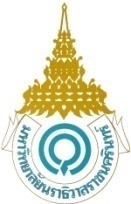 รายงานผลการดำเนินการของหลักสูตร (มคอ.7)คณะ ......................................................    มหาวิทยาลัยนราธิวาสราชนครินทร์หลักสูตรสาขาวิชา ............................................................................ประจำปีการศึกษา ............................................................................1. หลักสูตรภาษาไทย: 	…………………………………ภาษาอังกฤษ: 	…………………………………2. ระดับคุณวุฒิ	            ปริญญาตรี                                    ประกาศนียบัตรบัณฑิต            ปริญญาโท               ประกาศนียบัตรชั้นสูง            ปริญญาเอก	3. อาจารย์ผู้รับผิดชอบหลักสูตร4. วันที่รายงาน     (ภายใน 60 วัน หลังจากสิ้นภาคการศึกษา /ปีการศึกษา)	5. ปีการศึกษา / ภาคการศึกษา ที่รายงาน 	6. สถานที่จัดตั้ง     คณะ/วิทยาลัย..................................................                          มหาวิทยาลัย…………………………….………………..                        (ระบุสถานที่ตั้งหลักและเขตพื้นที่ หรือวิทยาเขตอื่นๆ ที่ทำการเปิดสอนให้ครบถ้วน)1. จำนวนนักศึกษาชั้นปีที่ 1 ที่รับเข้าในปีการศึกษาที่รายงาน .........คน     - สาขาวิชา........................................................จำนวน.........คน      - สาขาวิชา......................(ถ้ามี)..........................จำนวน.........คน    (ได้ข้อมูลมาจากคณะ/หน่วยงานที่เกี่ยวข้อง) ในสาขาวิชาที่เปิด แจกแจงสาขาวิชาและจำนวนให้ชัดเจน2. จำนวนนักศึกษาที่สำเร็จการศึกษาในปีที่รายงานรวม ........ คน 2.1. จำนวนนักศึกษาที่สำเร็จการศึกษาก่อนหลักสูตร ........ คน2.2. จำนวนนักศึกษาที่สำเร็จการศึกษาตามกำหนดเวลาของหลักสูตร 	........ คน2.3. จำนวนนักศึกษาที่สำเร็จการศึกษาหลังกำหนดเวลาของหลักสูตร 	........ คน 2.4 จำนวนนักศึกษาที่สำเร็จการศึกษาในสาขาวิชาเอกต่าง ๆ (ระบุ) 		     - สาขาวิชา........................................................จำนวน.........คน      - สาขาวิชา......................(ถ้ามี)..........................จำนวน.........คน(หากมีสาขาเดียวในหลักสูตรนั้นก็กรอกข้อมูล    ไม่ต้องแยกสาขา) (ข้อมูลจากการอนุมัติของสภามหาวิทยาลัย) 3. รายละเอียดเกี่ยวกับอัตราการสำเร็จการศึกษาร้อยละของนักศึกษาที่สำเร็จการศึกษาตามหลักสูตร     คำนวณจากจำนวนนักศึกษาที่จบการศึกษาตามข้อ 2.1, 2.2 และจำนวนนักศึกษาทั้งหมดที่รับเข้าในหลักสูตรของรุ่น     ข้อสังเกตเกี่ยวกับปัจจัยหลัก หรือ สาเหตุที่มีผลกระทบอย่างเด่นชัดต่อการสำเร็จการศึกษาของนักศึกษา (อาทิ การเปลี่ยนสถานภาพของนักศึกษาจากกลุ่มประกาศนียบัตรเป็นปริญญาบัตรหรือการย้ายสาขาวิชา หรือลงทะเบียนไม่เป็นไปตามแผน เป็นต้น)4. จำนวนและร้อยละนักศึกษาที่สอบผ่านตามแผนการศึกษาของหลักสูตรในแต่ละปี (เฉพาะหลักสูตร TQF)      นักศึกษาหลักสูตรปกตินักศึกษาหลักสูตรเทียบโอนนักศึกษาหลักสูตรกลุ่มอื่น (ถ้ามี)5.อัตราการเปลี่ยนแปลงจำนวนนักศึกษาในแต่ละปีการศึกษา สัดส่วนสอบผ่านตามแผนและยังคงศึกษาต่อในชั้นปีที่สูงขึ้น (เฉพาะหลักสูตร TQF)นักศึกษาชั้นปีที่ 1 ที่เรียนต่อชั้นปีที่ 2 	ร้อยละ ...........นักศึกษาชั้นปีที่ 2 ที่เรียนต่อชั้นปีที่ 3 	ร้อยละ ...........นักศึกษาชั้นปีที่ 3 ที่เรียนต่อชั้นปีที่ 4 	ร้อยละ ...........นักศึกษาชั้นปีที่ 4 ที่เรียนต่อชั้นปีที่ 5 	ร้อยละ ...........สัดส่วนของนักศึกษาที่สอบผ่านตามแผนกำหนดการศึกษาและยังคงศึกษาต่อในหลักสูตรเปรียบเทียบกับจำนวนนักศึกษาทั้งหมดของรุ่นในปีที่ผ่านมา(การคำนวณต้องหลังจากสิ้นสุดภาคการศึกษาฤดูร้อน ในปีการศึกษานั้น)6. ปัจจัย/สาเหตุที่มีผลกระทบต่อจำนวนนักศึกษาตามแผนการศึกษา ………………………….…………………………………………………………..………………………….…………………………………………………………..………………………….…………………………………………………………..………………………….…………………………………………………………..………………………….…………………………………………………………..………………………….…………………………………………………………..………………………….…………………………………………………………..………………………….…………………………………………………………..………………………….…………………………………………………………..………………………….…………………………………………………………..อาจพิจารณาจากสาเหตุหลักข้อที่ 3 อาทิ การให้กองทุนกู้ยืมเพื่อการศึกษาจากรัฐบาล อาจไม่ต่อเนื่อง ทำให้นักศึกษาขาดทุนทรัพย์ในการศึกษา ต้องพักการเรียน ความรู้พื้นฐานรายวิชาชีพอ่อน เกรดเฉลี่ยต่ำทำให้ไม่สามารถลงทะเบียนตามแผนการเรียนได้ เป็นต้น)7. ภาวะการได้งานทำของบัณฑิตภายในระยะ 1 ปี หลังสำเร็จการศึกษาวันที่สำรวจ  ...........-...............  (เป็นข้อมูลเดียวกันกับกองพัฒนาหรือกิจกรรมนักศึกษาหรือหน่วยงานที่สำรวจ)จำนวนแบบสอบถามที่ส่ง.........ฉบับจำนวนแบบสอบถามที่ตอบกลับ.......ฉบับ ร้อยละของผู้ตอบแบบสอบถาม ........-  ร้อยละให้คิดจากจำนวนแบบสอบถามที่ตอบกลับ-  ถ้ายังไม่มีนักศึกษาสำเร็จตามหลักสูตร ก็ไม่ต้องกรอก-  ควรเก็บข้อมูลดิบของการสำรวจไว้ทวนสอบ8. การวิเคราะห์ผลที่ได้ภาวะการได้งานทำของบัณฑิต เกณฑ์ที่ตั้งไว้ไม่น้อยกว่าร้อยละ..........     -   ผลการสำรวจได้คะแนนร้อยละ..........     □   ต่ำกว่าเกณฑ์     □   เท่ากับหรือสูงกว่าเกณฑ์      -   ผลการสำรวจบัณฑิตได้งานทำตรงสาขาอยู่ในเกณฑ์     □   สูง   เมื่อเทียบกับมีงานทำไม่ตรงสาขา        □   ต่ำ   เมื่อเทียบกับมีงานทำไม่ตรงสาขาวิเคราะห์ผลการเปลี่ยนแปลงหรือแนวโน้มของการได้งานทำ โดยใช้ข้อมูลภาวะตลาดแรงงาน ภาวะเศรษฐกิจและสังคม และเปรียบเทียบกับข้อมูลที่ผ่านมาและสถาบันอื่นที่เปิดสอนสาขา/สาขาวิชาเดียวกัน เพื่อเป็นข้อมูลในการพัฒนา/ปรับปรุงหลักสูตรอาทิ ภาวะการหางานทำได้น้อย  เนื่องจากภาวะเศรษฐกิจที่ทำให้หางาน และหรือหางานตรงสาขาได้ยาก และธุรกิจต้องการวุฒิการศึกษาที่เพิ่มขึ้น ทำให้นักศึกษาต้องการเรียนต่อมากขึ้นการเปลี่ยนแปลงภายในสถาบัน (ถ้ามี) ที่มีผลกระทบต่อหลักสูตรในช่วง 2 ปีที่ผ่านมา       .........................................................................................................................................................................................................................................................................................................................................................................................................................................................................................................................................................................................................................................................................................................................................................................................................................................................................................................................................................................................................................................................................................................................................................................................................................................................................................................................................................................................................................................................................................................................................................................................................................................การเปลี่ยนแปลงภายนอกสถาบัน (ถ้ามี) ที่มีผลกระทบต่อหลักสูตรในช่วง 2 ปีที่ผ่านมา         .......................................................................................................................................................................................................................................................................................................................................................................................................................................................................................................................................................................................................................................................................................................................................................................................................................................................................................................................................................................................................................................................................................................................................................................................................................................................................................................................................................................................................................................................................................................................................................................................................................................1. สรุปผลรายวิชาที่เปิดสอนในภาคการศึกษา/ปีการศึกษาระบุรายวิชาที่เปิดสอนทั้งหมดพร้อมจำนวนนักศึกษาที่ลงทะเบียนเรียน  จำนวนนักศึกษาที่สอบผ่านแต่ละรายวิชาและการกระจายของระดับคะแนนข้อมูลของรายวิชาทั้งหมดสำหรับปีการศึกษา................แบ่งเป็น 1.1 ภาคการศึกษาที่ 1 /……1.2 ภาคการศึกษาที่ 2 /……1.3 ภาคฤดูร้อน หมายเหตุ:จำนวนนักศึกษาที่สอบผ่านจะไม่นับนักศึกษาที่ได้เกรด F และ Wรายวิชาฝึกงานหรือสหกิจศึกษาให้บันทึกที่หมวดวิชาชีพบังคับหรือชีพเลือกขึ้นอยู่แต่ละหลักสูตร โดยดูรายงาน          ผลการดำเนินการของประสบการณ์ภาคสนาม (มคอ.6) 2. การวิเคราะห์รายวิชาที่มีผลการศึกษาไม่ปกติ    จำนวนรายวิชาทั้งหมดที่มีการแจกแจงระดับคะแนนไม่ปกติ แบ่งเป็น ภาคการศึกษาที่ 1 /.......มีจำนวน........รายวิชาภาคการศึกษาที่ 2 /.......มีจำนวน........รายวิชาภาคฤดูร้อนมีจำนวน........รายวิชารายวิชาทั้งหมดที่มีการแจกแจงระดับคะแนนไม่ปกติ ภาคการศึกษาที่ 1 /.......ภาคการศึกษาที่ 2 /.......ภาคฤดูร้อนมาตรการแก้ไขที่ได้ดำเนินการไปแล้ว  (หากจำเป็นให้แนบข้อสรุปการประเมินและแนวทางการแก้ไข ที่ได้ดำเนินการมาแล้วด้วย)ระบุรหัสและชื่อรายวิชาที่มีการแจกแจงระดับคะแนนไม่ปกติ เช่น นักศึกษาได้ระดับคะแนนสูงมากหรือต่ำเกินไป หรือต่างไปจากเกณฑ์มาตรฐานการให้ระดับคะแนนในแต่ละรายวิชา หรือนักศึกษาสอบตกมากเกินไป การสอนไม่ตรงกับเนื้อหาที่กำหนดของรายวิชา เป็นต้น นอกจากนี้ให้ระบุวิธีการตรวจสอบสาเหตุความผิดปกติ  เหตุผลที่ทำให้เกิดความไม่ปกติจากข้อกำหนดหรือเกณฑ์ที่ตั้งไว้ และมาตรการแก้ไขที่ได้ดำเนินการไปแล้ว  (หากจำเป็นให้แนบข้อสรุปการประเมินและแนวทางการแก้ไข ที่ได้ดำเนินการมาแล้วด้วย)3. การเปิดรายวิชาในภาคหรือปีการศึกษา    3.1 รายวิชาที่ไม่ได้เปิดสอนตามแผนการศึกษา และเหตุผลที่ไม่ได้เปิดสอนให้ระบุรหัสและชื่อรายวิชาที่ไม่ได้เปิดสอนตามแผนการศึกษา พร้อมทั้งอธิบายเหตุผลที่ไม่ได้เปิดสอนและมาตรการทดแทนที่ได้ดำเนินการ (ถ้ามี) เช่น เป็นรายวิชาแกนที่ต้องเปิดตามแผนการศึกษาแต่ขาดผู้สอน หรือจำนวนนักศึกษาที่ลงทะเบียนเรียนน้อยเกินไป และได้ดำเนินการปรับแผนการเปิดรายวิชาเพื่อเป็นการประกันว่า นักศึกษาสามารถลงทะเบียนเรียนครบตามแผนการศึกษาได้ในภาคการศึกษาต่อไป    3.2 วิธีแก้ไขกรณีที่มีการสอนเนื้อหาในรายวิชาไม่ครบถ้วนให้ระบุรหัสและชื่อรายวิชา สาระหรือหัวข้อที่ขาด สาเหตุที่ไม่ได้สอนสาระหรือหัวข้อดังกล่าว พร้อมวิธีแก้ไข (ถ้ามี) อาทิ สาระที่ขาดและจำเป็นต้องสอนเพื่อใช้เป็นพื้นฐานของรายวิชาอื่นได้เพิ่มหัวข้อหรือสาระที่ขาดในรายวิชาที่สูงขึ้นการแก้ไขที่ได้ดำเนินการแล้ว (ถ้ามี)	……………………………………………………………………..………………………………………………………………......5.1 การบริหารหลักสูตรให้ระบุปัญหาในการบริหารหลักสูตร ผลกระทบของปัญหาต่อสัมฤทธิผลตามวัตถุประสงค์ของหลักสูตร แนวทางการป้องกันและแก้ไขปัญหาในอนาคต1. การประเมินจากผู้ที่กำลังจะสำเร็จการศึกษา (รายงานตามปีที่สำรวจ) วันที่สำรวจ  ................................................. (ให้แนบผลการสำรวจประกอบด้วย)1. การประเมินจากผู้ที่กำลังจะสำเร็จการศึกษา (รายงานตามปีที่สำรวจ) วันที่สำรวจ  ................................................. (ให้แนบผลการสำรวจประกอบด้วย)1. การประเมินจากผู้ที่กำลังจะสำเร็จการศึกษา (รายงานตามปีที่สำรวจ) วันที่สำรวจ  ................................................. (ให้แนบผลการสำรวจประกอบด้วย)1.1 ข้อวิพากษ์ที่สำคัญจากผลการประเมินของนักศึกษาเทอมสุดท้าย1.1 ข้อวิพากษ์ที่สำคัญจากผลการประเมินของนักศึกษาเทอมสุดท้ายข้อคิดเห็นของคณาจารย์ต่อผลการประเมินจุดแข็งจุดอ่อนข้อคิดเห็นของคณาจารย์ต่อผลการประเมิน1)2)3)1)2)3)1.2 ข้อเสนอการเปลี่ยนแปลงในหลักสูตรจากผลการประเมินข้อ 1.1………………………………………………………………………………………………………………………………………………………………………………………………………………………………………………………………………………1.2 ข้อเสนอการเปลี่ยนแปลงในหลักสูตรจากผลการประเมินข้อ 1.1………………………………………………………………………………………………………………………………………………………………………………………………………………………………………………………………………………1.2 ข้อเสนอการเปลี่ยนแปลงในหลักสูตรจากผลการประเมินข้อ 1.1………………………………………………………………………………………………………………………………………………………………………………………………………………………………………………………………………………2. การประเมินจากผู้มีส่วนเกี่ยวข้องอธิบายกระบวนการประเมิน โดยประเมินจากบัณฑิต  ผู้ใช้บัณฑิต หรือ ผู้มีส่วนเกี่ยวข้อง และจากภายนอก อาทิ ผู้ทรงคุณวุฒิ  ชุมชนภายนอก เป็นต้นกระบวนการที่ใช้ในการประเมิน□ จัดสัมมนาผู้ใช้บัณฑิต ศิษย์เก่า ผู้มีส่วนได้ส่วนเสีย ชุมชน วิพากษ์และประเมิน□ ส่งแบบสอบถามไปยังผู้ใช้บัณฑิต ศิษย์เก่า ผู้มีส่วนได้ส่วนเสีย ชุมชน ประเมินจากข้อมูลย้อนกลับ□ จัดเจ้าหน้าที่เดินทางพบผู้มีส่วนได้ส่วนเสียทุกฝ่ายโดยตรง แล้วสัมภาษณ์ และประเมิน□ วิธีอื่น ๆ ................................................2.2. ข้อเสนอการเปลี่ยนแปลงในหลักสูตรจากผลการประเมินข้อ 2.1………………………………………………………………………………………………………………………………………………………………………………………………………………………………………………………………………………………………………………………………………………………………………………………………………………………….. 2. การประเมินจากผู้มีส่วนเกี่ยวข้องอธิบายกระบวนการประเมิน โดยประเมินจากบัณฑิต  ผู้ใช้บัณฑิต หรือ ผู้มีส่วนเกี่ยวข้อง และจากภายนอก อาทิ ผู้ทรงคุณวุฒิ  ชุมชนภายนอก เป็นต้นกระบวนการที่ใช้ในการประเมิน□ จัดสัมมนาผู้ใช้บัณฑิต ศิษย์เก่า ผู้มีส่วนได้ส่วนเสีย ชุมชน วิพากษ์และประเมิน□ ส่งแบบสอบถามไปยังผู้ใช้บัณฑิต ศิษย์เก่า ผู้มีส่วนได้ส่วนเสีย ชุมชน ประเมินจากข้อมูลย้อนกลับ□ จัดเจ้าหน้าที่เดินทางพบผู้มีส่วนได้ส่วนเสียทุกฝ่ายโดยตรง แล้วสัมภาษณ์ และประเมิน□ วิธีอื่น ๆ ................................................2.2. ข้อเสนอการเปลี่ยนแปลงในหลักสูตรจากผลการประเมินข้อ 2.1………………………………………………………………………………………………………………………………………………………………………………………………………………………………………………………………………………………………………………………………………………………………………………………………………………………….. 2. การประเมินจากผู้มีส่วนเกี่ยวข้องอธิบายกระบวนการประเมิน โดยประเมินจากบัณฑิต  ผู้ใช้บัณฑิต หรือ ผู้มีส่วนเกี่ยวข้อง และจากภายนอก อาทิ ผู้ทรงคุณวุฒิ  ชุมชนภายนอก เป็นต้นกระบวนการที่ใช้ในการประเมิน□ จัดสัมมนาผู้ใช้บัณฑิต ศิษย์เก่า ผู้มีส่วนได้ส่วนเสีย ชุมชน วิพากษ์และประเมิน□ ส่งแบบสอบถามไปยังผู้ใช้บัณฑิต ศิษย์เก่า ผู้มีส่วนได้ส่วนเสีย ชุมชน ประเมินจากข้อมูลย้อนกลับ□ จัดเจ้าหน้าที่เดินทางพบผู้มีส่วนได้ส่วนเสียทุกฝ่ายโดยตรง แล้วสัมภาษณ์ และประเมิน□ วิธีอื่น ๆ ................................................2.2. ข้อเสนอการเปลี่ยนแปลงในหลักสูตรจากผลการประเมินข้อ 2.1………………………………………………………………………………………………………………………………………………………………………………………………………………………………………………………………………………………………………………………………………………………………………………………………………………………….. 3. การประเมินคุณภาพตามมาตรฐานคุณวุฒิฯ    3.1 รายละเอียดและเกณฑ์การประเมินให้ประเมินตามตัวบ่งชี้ผลการดำเนินงาน (Key Performance Indicators) ของหลักสูตร (มคอ.2 หมวดที่ 7 ข้อ 7)เกณฑ์การประเมิน อยู่ในเกณฑ์ดี/ได้มาตรฐาน เมื่อบรรลุเป้าหมายตัวบ่งชี้บังคับ (1-5) ทุกตัว และบรรลุเป้าหมายตัวบ่งชี้ รวมไม่น้อยกว่าร้อยละ80 ของตัวบ่งชี้ในแต่ละปี 3. การประเมินคุณภาพตามมาตรฐานคุณวุฒิฯ    3.1 รายละเอียดและเกณฑ์การประเมินให้ประเมินตามตัวบ่งชี้ผลการดำเนินงาน (Key Performance Indicators) ของหลักสูตร (มคอ.2 หมวดที่ 7 ข้อ 7)เกณฑ์การประเมิน อยู่ในเกณฑ์ดี/ได้มาตรฐาน เมื่อบรรลุเป้าหมายตัวบ่งชี้บังคับ (1-5) ทุกตัว และบรรลุเป้าหมายตัวบ่งชี้ รวมไม่น้อยกว่าร้อยละ80 ของตัวบ่งชี้ในแต่ละปี 3. การประเมินคุณภาพตามมาตรฐานคุณวุฒิฯ    3.1 รายละเอียดและเกณฑ์การประเมินให้ประเมินตามตัวบ่งชี้ผลการดำเนินงาน (Key Performance Indicators) ของหลักสูตร (มคอ.2 หมวดที่ 7 ข้อ 7)เกณฑ์การประเมิน อยู่ในเกณฑ์ดี/ได้มาตรฐาน เมื่อบรรลุเป้าหมายตัวบ่งชี้บังคับ (1-5) ทุกตัว และบรรลุเป้าหมายตัวบ่งชี้ รวมไม่น้อยกว่าร้อยละ80 ของตัวบ่งชี้ในแต่ละปี 3.2  ผลการประเมินรายละเอียดการประเมิน:ตัวบ่งชี้ที่ประเมินในปีการศึกษา............จำนวนทั้งสิ้น........ตัวบ่งชี้ตัวบ่งชี้ที่ 1-5 มีผลการประเมินดังนี้□ บรรลุเป้าหมายทุกตัวบ่งชี้□ ไม่บรรลุเป้าหมายทุกตัวบ่งชี้       ตัวบ่งชี้ที่ไม่บรรลุเป้าหมายคือตัวบ่งชี้ที่.........ตัวบ่งชี้ที่เหลือที่ต้องประเมินคือตัวบ่งชี้ที่.................และ.......มีผลการประเมินดังนี้□ บรรลุเป้าหมายทุกตัวบ่งชี้□ ไม่บรรลุเป้าหมายทุกตัวบ่งชี้       ตัวบ่งชี้ที่ไม่บรรลุเป้าหมายคือตัวบ่งชี้ที่.........สรุปผลการประเมินจำนวนตัวบ่งชี้ที่บรรลุเป้าหมายรวม.......ตัวบ่งชี้จากตัวบ่งชี้ที่ต้องประเมินทั้งสิ้น.........ตัวบ่งชี้คะแนนประเมินได้ร้อยละ...........□ หลักสูตรได้มาตรฐานตามเกณฑ์□ หลักสูตรไม่ได้มาตรฐานตามเกณฑ์3.2  ผลการประเมินรายละเอียดการประเมิน:ตัวบ่งชี้ที่ประเมินในปีการศึกษา............จำนวนทั้งสิ้น........ตัวบ่งชี้ตัวบ่งชี้ที่ 1-5 มีผลการประเมินดังนี้□ บรรลุเป้าหมายทุกตัวบ่งชี้□ ไม่บรรลุเป้าหมายทุกตัวบ่งชี้       ตัวบ่งชี้ที่ไม่บรรลุเป้าหมายคือตัวบ่งชี้ที่.........ตัวบ่งชี้ที่เหลือที่ต้องประเมินคือตัวบ่งชี้ที่.................และ.......มีผลการประเมินดังนี้□ บรรลุเป้าหมายทุกตัวบ่งชี้□ ไม่บรรลุเป้าหมายทุกตัวบ่งชี้       ตัวบ่งชี้ที่ไม่บรรลุเป้าหมายคือตัวบ่งชี้ที่.........สรุปผลการประเมินจำนวนตัวบ่งชี้ที่บรรลุเป้าหมายรวม.......ตัวบ่งชี้จากตัวบ่งชี้ที่ต้องประเมินทั้งสิ้น.........ตัวบ่งชี้คะแนนประเมินได้ร้อยละ...........□ หลักสูตรได้มาตรฐานตามเกณฑ์□ หลักสูตรไม่ได้มาตรฐานตามเกณฑ์3.2  ผลการประเมินรายละเอียดการประเมิน:ตัวบ่งชี้ที่ประเมินในปีการศึกษา............จำนวนทั้งสิ้น........ตัวบ่งชี้ตัวบ่งชี้ที่ 1-5 มีผลการประเมินดังนี้□ บรรลุเป้าหมายทุกตัวบ่งชี้□ ไม่บรรลุเป้าหมายทุกตัวบ่งชี้       ตัวบ่งชี้ที่ไม่บรรลุเป้าหมายคือตัวบ่งชี้ที่.........ตัวบ่งชี้ที่เหลือที่ต้องประเมินคือตัวบ่งชี้ที่.................และ.......มีผลการประเมินดังนี้□ บรรลุเป้าหมายทุกตัวบ่งชี้□ ไม่บรรลุเป้าหมายทุกตัวบ่งชี้       ตัวบ่งชี้ที่ไม่บรรลุเป้าหมายคือตัวบ่งชี้ที่.........สรุปผลการประเมินจำนวนตัวบ่งชี้ที่บรรลุเป้าหมายรวม.......ตัวบ่งชี้จากตัวบ่งชี้ที่ต้องประเมินทั้งสิ้น.........ตัวบ่งชี้คะแนนประเมินได้ร้อยละ...........□ หลักสูตรได้มาตรฐานตามเกณฑ์□ หลักสูตรไม่ได้มาตรฐานตามเกณฑ์3.3 ข้อคิดเห็นต่อตัวบ่งชี้ที่บกพร่อง และแผนกลยุทธ์ในการปรับปรับปรุง 1. การประเมินรายวิชาที่เปิดสอนในปีที่รายงาน1.1  รายวิชาที่มีการประเมินคุณภาพการสอน และแผนการปรับปรุงจากผลการประเมิน    ระบุรหัสและชื่อรายวิชาที่มีการประเมินคุณภาพการสอนพร้อมวิธีการประเมิน อาทิ ประเมินโดยนักศึกษา เป็นต้น และแผนปฏิบัติการที่ได้ดำเนินการไปแล้ว1.2  ผลการประเมินคุณภาพการสอนโดยรวม..................................................................................................…………………………………………………..................................................................................................…………………………………………………..................................................................................................…………………………………………………..................................................................................................…………………………………………………..................................................................................................…………………………………………………2. ประสิทธิผลของกลยุทธ์การสอนระบุข้อคิดเห็นต่อแผนการสอน กลยุทธ์และวิธีการสอนที่ใช้ในรายวิชาเพื่อพัฒนาสาระการเรียนรู้ต่างๆ ที่กำหนดในรายวิชา ให้ดูรายละเอียดของหลักสูตร (มคอ.๒) หมวด ๘ กระบวนการประเมินและปรับปรุงหลักสูตรประกอบ อย่างไรก็ตามไม่ได้เป็นการประเมินผู้สอน แต่เป็นการประเมินภาพรวมของการสอนจากข้อคิดเห็นของนักศึกษาเพื่อนำผลมาปรับกลยุทธ์และวิธีการสอนต่อไป2.1  สรุปข้อคิดเห็นของผู้สอน และข้อมูลป้อนกลับจากแหล่งต่าง ๆสรุปข้อเสนอแนะของผู้สอน และความเห็นจากบุคคลภายนอกต่อสัมฤทธิผลของการสอนและมาตรฐานผลการเรียนรู้แต่ละด้าน ให้ระบุปัญหาที่พบพร้อมทั้งข้อเสนอแนะในการแก้ไขปัญหาหรืออุปสรรคให้ดีขึ้น2.2  แนวทางแก้ไข/ปรับปรุงแผนดำเนินการในการตอบสนองต่อข้อเสนอแนะ (อาทิ การฝึกอบรมหรือการให้คำแนะนำ หรือการแก้ปัญหาวิธีการอื่นให้ผู้สอน รวมทั้งการปรับเปลี่ยนแผนกำหนดการศึกษา)  ควรระบุรายวิชาที่ได้แก้ไขหรือปรับเปลี่ยน3. การปฐมนิเทศอาจารย์ใหม่อาจารย์ใหม่จำนวน…...คนการปฐมนิเทศเพื่อชี้แจงหลักสูตร         มี      ไม่มี     อาจารย์ใหม่ที่เข้าร่วมการปฐมนิเทศจำนวนคน3.1. สรุปสาระสำคัญในการดำเนินการอาทิ ดำเนินการอบรมทุกปี โดยจัดให้มีการสัมมนา เรียนรู้หลักการสอน วิธีการสอน การประเมินผล รวมถึงแนวทางการให้คำปรึกษาแก่นักศึกษา ทั้งด้านวิชาการและกิจกรรม………………………………………………………………………………………………………………………………………………………………………………………………………………………………………………………………………………………………………………………………………………………………………………………………………………3.2. สรุปการประเมินจากอาจารย์ที่เข้าร่วมกิจกรรมปฐมนิเทศ (นำผลการประเมินจากการปฐมนิเทศมาเขียนสรุป)………………………………………………………………………………………………………………………………………………………………………………………………………………………………………………………………………………………………………………………………………………………………………………………………………………3.3. หากไม่มีการจัดปฐมนิเทศ ให้แสดงเหตุผลที่ไม่ได้ดำเนินการ………………………………………………………………………………………………………………………………………………………………………………………………………………………………………………………………………………………………………………………………………………………………………………………………………………4. กิจกรรมการพัฒนาวิชาชีพของอาจารย์และบุคลากรสายสนับสนุน4.1 กิจกรรมที่จัดหรือเข้าร่วมให้ระบุกิจกรรมที่สถาบันฯจัดหรือหน่วยอื่นที่ไม่ใช่สถาบันฯจัด จำนวนอาจารย์ และบุคลากรสายสนับสนุนที่เข้าร่วมแต่ละกิจกรรม4.2 สรุปข้อคิดเห็น และประโยชน์ที่ผู้เข้าร่วมกิจกรรมได้รับ (สรุปจากผลการประเมินของผู้เข้าร่วมกิจกรรม)………………………………………………………………………...………………………………………………………………………...………………………………………………………………………...………………………………………………………………………...………………………………………………………………………...1. ข้อคิดเห็นหรือสาระที่ได้รับการเสนอแนะจากผู้ประเมิน และความเห็นของหลักสูตร/ผู้รับผิดชอบหลักสูตรต่อข้อคิดเห็นหรือสาระที่ได้รับการเสนอแนะ2. การนำไปดำเนินการเพื่อการวางแผนหรือปรับปรุงหลักสูตร1. ความก้าวหน้าของการดำเนินงานตามแผนที่เสนอในรายงานของปีที่ผ่านมาเหตุผลที่ไม่สามารถดำเนินการได้สำเร็จ…………………………………………………………………………...…………………………………………………………………………...…………………………………………………………………………...…………………………………………………………………………...2. ข้อเสนอในการพัฒนาหลักสูตร2.1 ข้อเสนอในการปรับโครงสร้างหลักสูตร ( จำนวนหน่วยกิต รายวิชาแกน  รายวิชาเลือก ฯ)2.2 ข้อเสนอในการเปลี่ยนแปลงรายวิชา (การเปลี่ยนแปลง เพิ่มหรือลดเนื้อหาในรายวิชา การเปลี่ยนแปลงวิธีการสอนและการประเมินสัมฤทธิผลรายวิชา  ฯ)2.3 กิจกรรมการพัฒนาคณาจารย์และบุคลากรสายสนับสนุน3. แผนปฏิบัติการใหม่สำหรับปีการศึกษา ..........ชื่อ-สกุลตำแหน่งทางวิชาการลายเซ็นวันที่รายงาน1.  2.3.4.5.